POSITION: Early Years Practitioner	 JOB OVERVIEW Summary of role The role of an Early years Practitioner is to inspire, excite and nurture children through a crucial stage of their development. The aim is to motivate children and use resources imaginatively to help them learn. You will provide a safe and secure environment for them to develop their social and communication skills, while recording observations and summarising their achievements. Reports to: Nursery Manager	 Reports in:  	 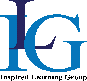 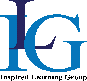 Inspired Learning Group committed to safeguarding and promoting the welfare of children & young people and expects all staff to share this commitment. Applicants must be willing to undergo child protection screening, as all new staff will be subject to enhanced DBS clearance, identity checks, qualification checks and employment checks to include an exploration of any gaps within employment, two satisfactory references and registration with the Disclosure and Barring Service (DBS).KEY TASKS Planning Learning  Plan rich and stimulating learning activities that achieve good progression in pupils’ understanding by: Identifying clear learning objectives and learning content, appropriate to the subject matter and the pupils being taught Setting exciting and intriguing tasks for whole class learning, small group learning and self-initiated, exploratory learning.Setting clear targets for pupils’ learning that build on prior attainmentIdentifying pupils who: - have special educational needs - are high attainers - are not yet fluent in English Ensure that learning is appropriately differentiated so that the learning is well pitched and all pupils are challenged at their current level of understanding. Create a high quality, rich, stimulating and enabling learning environment containing items that will capture pupils’ attention and lead to independent exploration. Make effective use of assessment information on pupils’ attainment and progress when teaching and in planning future learning. Plan opportunities to develop pupils’ spiritual, moral, social and cultural development. Teaching and classroom managementEnsure effective teaching of the whole class, and of groups and individuals within the whole class setting, so that learning objectives are met, and pupils’ learning time is used efficiently.Establish and maintain a purposeful learning atmosphere. Set high expectations for pupils’ behaviors, establishing, and maintaining a good standard of discipline through well focused, engaging teaching and through positive and productive relationships.Establish a safe, clean and secure learning environment which promotes pupils’ confidence.Use teaching methods which capture pupils’ interest and maintain their engagement through: offering rich, captivating learning activities, setting the highest expectations for all pupils Clearly establishing a purpose for learning, placing it within a contextEffective questioning that includes open and closed questions, together with the use of probing, supplementary questionsProviding frequent opportunities for pupils to learn through talk and interactionStimulating intellectual curiosity and communicating enthusiasm for learning Matching the teaching approaches used to the learning and development area of the curriculum and the age of the pupils being taught Modelling good language use to childrenModelling good social skills to childrenClear instruction, effective modelling and accurate explanation listening carefully to pupils, analysing their responses and responding constructively in order to take their learning forward Selecting and making good use of ICT and other learning resources which enable learning objectives to be metProviding opportunities to develop pupils’ wider understanding by relating their learning to ‘real life’. Be familiar with the Code of Practice on the identification and assessment of special educational needs and, as part of the responsibilities under the Code, create and review One Plans for pupils with identified special educational needs.Evaluate your own teaching critically and use this to improve your effectiveness. Management and administrationBe responsible for the line management of teaching assistants in the Nursery including their performance management as required.Participate in administrative and organisational tasks related to the responsibilities described above.Support students on placement in Early Years Foundation Stage classes. Foster close relationships with parents/carers and the wider community. Assist them to support their child’s learning at home. Present a positive image of the school to all other stakeholders. The Governing Body is committed to safeguarding and promoting the welfare of children and young people and expects all staff and volunteers to share in this commitment.Person Specification Person Specification Person Specification Essential DesirableQualificationsNVQ Level 3 or equivalent in childcareFoundation Degree or BA in Early Years (B.Ed)Qualified teacher status (QTS)Early years teacher status (EYTS)Early years professional status (EYPS)ExperienceExcellent understanding of the EYFS curriculum and requirementsExperience within the Early Years Foundation StageExperience of, and commitment to, outdoor learning.KnowledgeA knowledge and understanding of room organization, learning strategies, and working with a free flow environmentEYFS welfare, learning and development requirements; Planning for learning in the EYFSThe statutory requirements of legislation concerning Equal Opportunities, Health & Safety, SEN and Child ProtectionThe use of ICT to effectively support the teaching and learning and to monitor children’s progress.A knowledge and understanding of the use of a range of media to teach and assess children’s progress.Skills and AttributesAbility to: Develop good personal relationships within the teamEstablish and develop effective relationships with parents and the communityCommunicate effectively (both orally and in writing) to parents and childrenDeal with conflict in an appropriate mannerBe reflective and learn from past experiences; Show resilience and an ability to work under pressure; Promote the school and nursery’s aims positivelyDemonstrate excellent IT skillsPersonal QualitiesBe an effective team player that works collaboratively and effectively with othersExcellent interpersonal skills, communicating (verbally and in-writing) effectively to a wide-range of audiencesSupport, motivate and inspire both colleagues and pupils by leading through exampleSuitability to work with childrenConfidence, warmth, sensitivity, reliability and enthusiasm Be an effective team player that works collaboratively and effectively with othersExcellent interpersonal skills, communicating (verbally and in-writing) effectively to a wide-range of audiencesSupport, motivate and inspire both colleagues and pupils by leading through exampleSuitability to work with childrenConfidence, warmth, sensitivity, reliability and enthusiasm Equal Opportunities and CommitmentCommitment to equality of opportunity for all regardless of gender, disability, religion, and ethnic originDemonstrate a commitment to:safeguarding and child protection equalitiespromoting the school’s vision, values and ethoshigh quality, stimulating learning environmentrelating positively to and showing respect for all members of the school and wider communityongoing relevant professional self-developmentCommitment to equality of opportunity for all regardless of gender, disability, religion, and ethnic originDemonstrate a commitment to:safeguarding and child protection equalitiespromoting the school’s vision, values and ethoshigh quality, stimulating learning environmentrelating positively to and showing respect for all members of the school and wider communityongoing relevant professional self-developmentI have read and understood the responsibilities for the position of Nursery Manager.  I am aware that the Job Description is subject to change accordance with the needs of the business.  I accept that I am fully responsible and accountable for the nursery and will operate the nursery within the legislative parameters set by the relevant bodies. I have read and understood the responsibilities for the position of Nursery Manager.  I am aware that the Job Description is subject to change accordance with the needs of the business.  I accept that I am fully responsible and accountable for the nursery and will operate the nursery within the legislative parameters set by the relevant bodies. I have read and understood the responsibilities for the position of Nursery Manager.  I am aware that the Job Description is subject to change accordance with the needs of the business.  I accept that I am fully responsible and accountable for the nursery and will operate the nursery within the legislative parameters set by the relevant bodies. I have read and understood the responsibilities for the position of Nursery Manager.  I am aware that the Job Description is subject to change accordance with the needs of the business.  I accept that I am fully responsible and accountable for the nursery and will operate the nursery within the legislative parameters set by the relevant bodies. Name: Signed: Date:       